ИНФОРМАЦИОННОЕ ПИСЬМО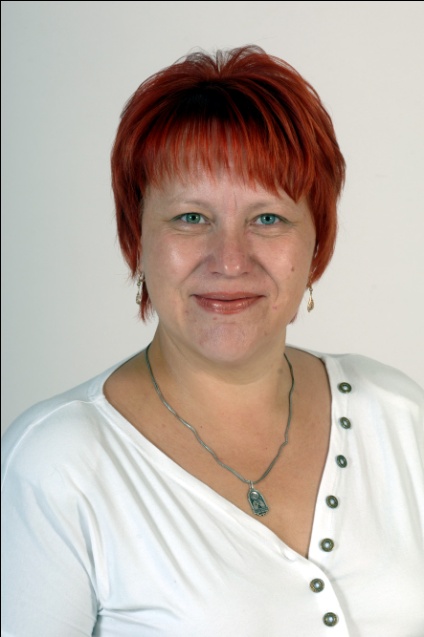 Агентство по внутренней политике Камчатского края, АНО «Камчатский краевой центр поддержки социально ориентированных некоммерческих организаций» (далее – ККЦП СОНКО) совместно с Алтайской краевой общественной организацией «Поддержка общественных инициатив» проводит в г. Петропавловске-Камчатском семинар-тренинг «НКО как поставщики услуг в социальной сфере: формирование ресурсной базы и организация деятельности». Ведущей семинара выступит председатель правления Алтайской краевой общественной организации «Поддержка общественных инициатив» Чуракова Светлана Борисовна - эксперт по вопросам участия НКО в повышении качества услуг социальной сферы, в том числе посредством предоставления услуг населению.Дата и время проведения: 6 сентября 2017 года, 16:00 час..Место проведения: ККЦП СОНКО, малый зал Камчатской краевой научной библиотеки им. С.П. Крашенинникова, пр. Карла Маркса, д. 33/1.На семинаре Вы узнаете:о нормативно правовой базе федерального и регионального уровня, регламентирующей доступ СО НКО к предоставлению услуг в социальной сфере;о вызовах и возможностях для НКО на сегодняшний день;об алгоритме действий организации при выходе на рынок услуг социальной сферы с учётом современных условий;о примерах переформатирования деятельности НКО в связи с изменениями на рынке социальных услуг;о формировании ресурсной базы НКО.Приглашаем пройти обучение руководителей	 и специалистов социально ориентированных некоммерческих организаций.Для включения в список слушателей необходимо предоставить в ККЦП СОНКО информацию:- фамилия, имя, отчество слушателя;- должность / статус слушателя;- наименование организации;- контактная информация.Информацию следует предоставить по телефонам 8-984-160-2985, 8-909-836-0404 или по эл.почте nko-kamchatka@yandex.ru, artemenkosi@kamgov.ru 